Belgické pralinkySpolečně si více posvítíme na další evropský stát – na Belgii. Pracovní list je určen pro žáky 4. a 5. ročníků ZŠ a vede k rozvoji digitální kompetence (vyhledávání informací, posuzování ověřených zdrojů, citování zdrojů).Státy Evropy: Belgie_______________________________________________________Belgie je známou čokoládovou velmocí. Nyní se na chvíli stanete belgickými mistry čokolády a budete se věnovat čokoládovým pralinkám. Každá pralinka skrývá nějakou informaci o Belgii z videa. Do připravených rámečků svou vytvořenou pralinku zaznamenejte (nakreslete dle své fantazie, jak by měla vypadat).Hvězdička plněná citronovým likéremTvar pralinky napoví, jaká důležitá evropská instituce sídlí v Bruselu. Jak se nazývá?……………………………………………………………………Vlnka z mléčné čokolády plněná karamelemJednomu z nejznámějších belgických měst se přezdívá „Benátky severu“, protože se v něm nachází mnoho kanálů, kde turisté plují na lodičkách. Napište jeho název. ………………………………………………………………Lanýžové kuličkyModernější bruselskou památkou je stavba, která se skládá mimo jiné právě z obřích koulí. Jak se jmenuje 

a co má představovat?
…………………………………………………………………Fondán s potiskemNa této pralince je vyražen obrázek sochy, která je v Bruselu velmi populární. Jak se socha jmenuje?

………………………………………………………………………Malinová kytičkaMalinové, ale i jiné ovocné příchutě jsou v Belgii typické nejen pro pralinky. Jakou další belgickou pochutinu si mohou dospělí dát v Belgii s ovocnou příchutí?………………………………………………………………Diamant z bílé čokolády plněný kávovou pěnouTento drahý kámen se v Belgii těží. Pamatuješ si v jakém městě? Poslední tři písmenka názvu kamene jsou zároveň prvními třemi písmenky názvu města.………………………………………………………………………Dary moře s nugátovou náplníTypickým belgickým jídlem je právě jeden z druhů mořských plodů. V Belgii ho připravují na různé způsoby. Jak se jmenuje?………………………………………………………………………Marcipánová nota v hořké čokoláděTvar pralinky nás posouvá k hudební oblasti a ne náhodou. Z Belgie totiž pochází také jeden hudební nástroj. Napiš jméno nástroje a jméno člověka, který ho vymyslel.……………………………………………………………………Pralinky z barevné čokoládyV Belgii můžete běžně sehnat čokoládu různých barev, 

a to nejen černou, hnědou a bílou. Vaše pralinky budou mít stejnou barvu jako barvy na belgické vlajce. Jaké to jsou?……………………………………………………………………Tabulková čokoládaPosledním čokoládovým výrobkem, který čeká na vaše zpracování, je tabulka čokolády, kterou se čokoládoví mistři rozhodli ozdobit slovy a nápisy souvisejícími s Belgií.Princip je takový, že v každém řádku budou nacházet pouze slova určité kategorie.1. belgická města, 2. typická jídla/pití, 3. sladkosti, 4. známé památky, 5. úřední jazyky, 6. oblíbené sporty, 7. známé osobnostiK vyhledávání kategorií, které nezazněly ve videu, využijte internet. Jaká jste zadali klíčová slova?Ze kterých internetových stránek jste čerpali? Podle čeho poznáte, že je to věrohodný zdroj?Co jsem se touto aktivitou naučil/a:………………………………………………………………………………………………………………………………………………………………………………………………………………………………………………………………………………………………………………………………………………………………………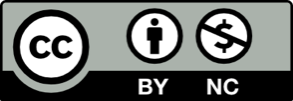 